CAREER NEWSAUSTRALIAN DEFENCE FORCE ACADEMYWe will be holding a few information sessions for students wishing to attend ADFA in 2015. Our first ADFA information sessions will be on Thursday 19th February at 6.30pm, at Defence Force Recruiting Centre – Level 4, 9 George Street, Parramatta. You can also see attached the ADFA Degree Chart.AUTUMN SCHOOL of ENGINEERING (ASE) will run from Monday 13 April to Thursday 17 April.This program involves a range of activities including industry visits. The cost to attend is $250 and includes lunch, all activities, and transport to the Universities and Sites during the week. Check www.engineersaustralia.org.au/sydney under ‘Schools programs” Applications will be accepted on a “first in, first served’ basis. Any interested students must see Ms McDermott urgently for more information. US COLLEGE AND UNIVERSITY FAIR is on at SCEGGS Redlands in Mosman from 6 to 8pm on MONDAY 16 FEBRUARY. Students interested in studying in the USA can meet admissions officers from a variety of institutions at a US College and University Fair. Students, parents can learn about: admissions policies types of programs available the application process testing how decisions are made. Presentations include: admissions process and essay writing choosing a US university the benefits of community college trends in admissions summer programs financing your US education. Register via http://www.trybooking.com/GUFB The NSW HSC is a highly respected credential and is recognised by educational institutions around the world. There are currently more than 1500 Australian students enrolled in undergraduate courses at US colleges and universities. For more information about this event, see Ms McDermott ANU: TUCKWELL SCHOLARSHIP APPLICATION ROADSHOWSydney: Thu 26th FebruaryThis is an opportunity to learn about the Tuckwell Scholarship program from current Tuckwell scholars and experienced ANU academics.Contact: tuckwell@anu.edu.au 		http://tuckwell.anu.edu.au/LA TROBE UNIVERSITY: Sydney Campus Information SessionMon 16th February, 6.00pm – 7.30pm, level 10, 11 York Street, SydneyHave all your questions answered by current students and participate in a tour to view the facilities. http://www.latrobe.edu.au/sydney/register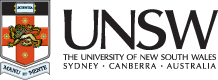 UNSW ENGINEERING AND SCIENCE STUDENT PARENT INFO EVENING WILL BE HELD ON Thursday 11 June. This evening will give students and parents access to academics from all across both Engineering and Science, on the one evening. Registration will open in April. UNSW CAMPUS TOURSSat 7th February, 10.00am – 11.00amFri 13th February, 3.30pm – 4.30pmFri 20th February, 3.30pm – 4.30pmFri 27 February, 3.30pm – 4.30pmUNSW Campus Tours are conducted by highly trained and experienced Student Ambassadors who can provide information about the ins and outs of studying at UNSW. Tours are conducted nearly every Friday throughout the year and also at 10am on the first Saturday of each month.http://infoday.unsw.edu.au/OPEN UNIVERSITIES AUSTRALIAStudying at Open Universities Australia allows students to work their way through a degree, at a pace that suits them, and then graduate with the same qualification as an on-campus student. http://us5.campaign-archive2.com/?u=c8596eaa07dfb7895c61cfe9c&id=912c62d390&e=3e20277061UMAT 2015UMAT is a test that is used specifically to assist with the selection of students into the medicine, dentistry and health science degree programs at undergraduate level at the universities listed on the website.Registrations for UMAT 2015 are now open and close 5:00pm (AEST) 5th June 2015.The test takes place nationally on Wed 29th July 2015. Please see Ms McDermott for more information.  Visit http://umat.acer.edu.au/TAFE & APPRENTICESHIPSHTN APPRENTICESHIP SERVICESHTN provides the hospitality and related industries with apprentices and trainees. Apprentices looking for a work placement can apply to join HTN’s program where they are able to rotate through a range of different businesses while undertaking their apprenticeship.Contact: 1300 139 108 or apprenticechefs@htn.com.au http://www.htn.com.au/PRE-APPRENTICESHIP COURSE FINDERA pre-apprenticeship course aims to develop skills that can lead to an apprenticeship or traineeship. They are looked at favourably on a resume and are often required for an apprenticeship or traineeship. This course finder allows you to search for a pre-apprenticeship course in a specific region and select an industry group that interests you.http://www.aapathways.com.au/Search/Preapprenticeships/Course-Finder.aspx  PRIVATE COLLEGES ACADEMY of INTERACTIVE ENTERTAINMENT (AIE) ONLINE EXPERIENCE DAYSat 7th March, 12.30pm – 4.00pm AEDTCourse overview sessions will be running on the range of online courses in 3D animation, game programming and game design offered by AIE. http://www.aie.edu.au/articles/online-experience-day-march-7th-2015TRACTOR - DESIGN NERD PRESENTS JI LEEMon 23rd February, 6.00pm, UTS, 15 Broadway NSWJi Lee, creative lead at Facebook, is visiting Sydney to share his extensive experience and knowledge with the Australian design and business communities. The event will feature a one-hour presentation followed by a 45 minute interview on stage with Kevin Finn, editor at Open Manifesto, followed by a short Q and A session.  http://www.tractor.edu.au/ji-lee-sydney/Youtube Video: Tractor Design School New Double DiplomasWatch Tractor’s new animation to find out about their new double diplomas and how their graduates are better connected with industry. https://www.youtube.com/watch?v=x2AFxu56Gp8&feature=youtu.be&utm_content=buffere7521&utm_medium=social&utm_source=facebook.com&utm_campaign=bufferTHINK EDUCATION FEE-HELP EBOOK COMPLETE GUIDEThink education has created a downloadable eBook to help explain the FEE-HELP process.  http://beyou.think.edu.au/fee-help-ebookBLUE MOUNTAINS INTERNATIONAL HOTEL MANAGEMENT SCHOOL: LEURA CAMPUS OPEN DAYSat 21st February, 10.00am – 1.00pm, 1 Chambers Road, Leura NSWThis is an interactive hands-on day where students can view the campus, with a guided tour from a current student, and also experience work making cocktails and café lattes. http://www.bluemountains.edu.au/openday/?utm_source=website&utm_medium=organic&utm_campaign=homepageMARTIN Q AND A NIGHTMon 16th February, 6.00pm – 8.00pm, Level 1, 63 Oxford St, DarlinghurstLearn about the courses available at Martin and have all your questions answered.http://www.martin.edu.au/about/events-intakesAUSTRALIAN INSTITUTE OF PERSONAL TRAINERS INDIGENOUS SCHOLARSHIPS 2015Applications are now open and close Fri 13th MarchThe Australian Institute of Personal Trainers is offering two indigenous scholarships valued at over $5000 each to a female and male applicant from the Indigenous Community in 2015. Successful recipients will receive free tuition in the Certificate IV in Fitness – Complete Personal Trainer, enabling them to start their careers in personal training.  http://www.aipt.edu.au/indigenous-scholarship/THE BIG DAY IN IT CAREERS CONFERENCE at UTS Sydney: 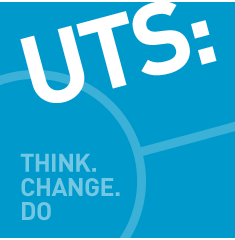 Wed 4th March and Thu 5th MarchAn IT careers conference designed for high schools students in years 9 – 12 and university students interested in careers in technology. The conference aims to connect students with entrepreneurs and companies who have proven real world experience. See Ms McDermott if interested.Contact: Kerrie Bisaro on 02 8296 4444 or Kerrie.Bisaro@acsfoundation.com.auhttp://acsfoundation.com.au/bdi/SYDNEY DANCE COMPANY: SECONDARY CREATIVE WORKSHOPSSydney Dance Company’s dancers are available to visit schools and hold a creative workshop. Sydney: Frame of Mind, March 2015Sydney: Triptych, September/October 2015Contact: 02 9258 4800 or education@sydneydancecompany.com http://www.sydneydancecompany.com/danced/for-teachers/in-schools/#.VMcFnkeUd40SYDNEY DANCE SCHOOL HOLIDAY WORKSHOPSSchool holiday classes are taught by industry professionals and are offered in a variety of dance styles to students aged 8 – 18 years.http://www.sydneydancecompany.com/classes-and-courses/holiday-workshops/#.VMmVlmiUd40HSC SHOWCASES AND EXHIBITIONSART EXPRESS Visit the annual exhibition of exemplary artworks created by students for the Higher School Certificate in Visual Arts.Art Gallery of NSW: Thu 12th February – Sun 19th AprilCALLBACK is a showcase of exemplary performances and compositions by HSC students of danceEverest Theatre, Seymour Centre: Thu 12th February – Fri 13th February DESIGN TECH An exhibition of outstanding Major Design Projects from HSC Design and Technology Students.Powerhouse Museum: Fri 27th February – Sun 10th MayENCORE is a program of outstanding performances and compositions by students from Higher School Certificate Music examinations. Sydney Opera House: Mon 9th March, Matinee 1.30pm, Evening 7.00pm	INTECH is an exhibition of outstanding Major Projects from Higher School Certificate Industrial Technology Students.The Sydney Showground, Homebush: Fri 12th June – Sun 14th JuneONSTAGE is a presentation and exhibition of group and individual performances and projects by HSC Drama students.  Seymour Centre: Sat 7th February – Fri 13th FebruaryContact: Maureen Stevens on (02) 9367 8309 or exhibitions@bostes.nsw.edu.auhttp://www.boardofstudies.nsw.edu.au/exhibitions/PENELOPE SEIDLER ART AND ARCHITECTURE TALKSun 22nd February, 2.00pm – 3.15pm, Museum of Sydney, Cnr Phillip and Bridge Streets SydneyPenelope Seidler, an accomplished architect and one of Australia’s most significant patrons of the arts, will speak about her experience as Harry Seidler’s most important creative collaborator in this talk and guided tour exhibition.http://whatson.cityofsydney.nsw.gov.au/events/26529-penelope-seidler-art-and-architectureDISCOVER YOUR CAREERAn online career resource developed by the National Tourism Alliance with the support of the Federal Government to promote tourism and hospitality career pathways. http://www.discoveryourcareer.com.au/HOBSONS COURSE FINDER: ONLINE AND DISTANCE EDUCATIONhttp://www.hobsonscoursefinder.com.au/Support-Centre/Study-options/Online-and-distance-education#.VMbseEeUd40AUSTRALIAN SCIENCE OLYMPIADS – ONLINE LAUNCH 2015A free online support program for students preparing to sit the Australian Science Olympiad exams will be launched in April 2015. The free program will enable students to assess their science knowledge, work through past exams, watch video tutorials and communicate with experts. https://www.asi.edu.au/site/news.php?task=detail&id=0082TOURISM IDENTIFIED AS ONE OF AUSTRALIA’S FIVE SUPER SECTORShttp://www.discoveryourcareer.com.au/tourism-identified-as-one-of-australias-five-super-sectors/NATIONAL DISABILITY INSURANCE SCHEME RIGHTSNDIS Rights has fact sheets available which provide rights-based legal information applicable to consumers on how to deal with various NDIS processes, agencies, and complaints mechanisms. http://ndisrights.org.au/NATIONAL DISABILITY COORDINATION OFFICER PROGRAM – Get Ready for Study and Work The workbook is based on ten top tips for young people with disability and contains information, contacts and activities to help students make a successful transition from school into tertiary study, work or post school programs. It is relevant for students with disability across Australia and contains specific information and links for each state and territory.http://pubsites.uws.edu.au/ndco/get-ready%20NDCO/index.htmNEXUS ARTS GRANT 2015 The Nexus Arts Grant (for young people with disability, 16 to 25 years old) is now open and closes Sunday 15th March. There are 3 funding categories for grants of up to $2,000, $5,000 and $10,000. The grant aims to provide young people with the opportunity to build their skills in the arts and achieve their full potential.	http://www.dadaa.org.au//YOUNG PEOPLE AT WORKThis website, run by the NSW Government, offers a wide range of advice on getting a job, workers’ rights at work, how to leave jobs, and more.	http://www.youngpeopleatwork.nsw.gov.au/STUDENT EXCHANGE AUSTRALIA AND NEW ZEALAND UPCOMING INFORMATION SESSIONSSydneyThu 5th March, 7.30pmWed 25th March, 7.30pmWed 6th May, 7.30pmAdina Apartment Hotel Sydney, Cnr Kent & Bathurst Sts, Sydney CBDhttp://studentexchange.org.au/info-sessions/in-person-city-sessions/CAMP AMERICA ONLINE INFORMATION SESSION Wednesday 11th February, 6:30pm - 7:30pm (AEDT) Find out everything you need to know about Camp America and get all your questions answered from the comfort of your own home. http://campamerica.com.au/camp-america/events/camp-america-free-one-hour-info-session-live-online/CULTURAL CARE AU PAIR ONLINE INFORMATION SESSION Monday 9th February, 6pm (AEDT) Offers work placements as au pairs/nannies in the US. Past au pairs will share their experiences and advice.  http://culturalcare.com.au/join-info-meeting/PROJECTS ABROAD INFORMATION SESSIONSTue 17th February, 6.30pm – 7.30pm, Sydney Central YHA, 11 Rawson Place, SydneyTuesday 24th February, 6pm (AEDT) online.This general information session will provide an overview of Projects Abroad, profiles of volunteers, safety concerns and information on all their different destinations and projects. Attendees will be able to ask questions via instant messages throughout the 45 minute presentation. http://www.projects-abroad.com.au/more-info/information-events/http://www.projects-abroad.com.au/more-info/information-events/webinars/YFU STUDENT EXCHANGE ONLINE INFORMATION SESSIONTuesday 10th February, 7pm (AEDT) Email:  02 9482 7177 or yfuaus@yfu.com.auhttp://www.yfu.com.au/quest/connect/information-sessions/MS McDermott (Careers Adviser)DISCLAIMER: All information is provided in good faith. It is the responsibility of the student/parent to confirm all details with the appropriate institution or event organiser. 